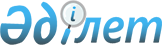 О проекте Закона Республики Казахстан "О внесении изменений и дополнений в некоторые законодательные акты Республики Казахстан по вопросам совершенствования гражданского процессуального законодательства"Постановление Правительства Республики Казахстан от 31 декабря 2014 года № 1420      Правительство Республики Казахстан ПОСТАНОВЛЯЕТ:

      внести на рассмотрение Мажилиса Парламента Республики Казахстан проект Закона Республики Казахстан «О внесении изменений и дополнений в некоторые законодательные акты Республики Казахстан по вопросам совершенствования гражданского процессуального законодательства».      Премьер-Министр

      Республики Казахстан                       К. МасимовПроектЗАКОН РЕСПУБЛИКИ КАЗАХСТАН О внесении изменений и дополнений в некоторые

законодательные акты Республики Казахстан по вопросам

совершенствования гражданского процессуального законодательства      Статья 1. Внести изменения и дополнения в следующие законодательные акты Республики Казахстан:      1. В Земельный кодекс Республики Казахстан от 20 июня 2003 года (Ведомости Парламента Республики Казахстан, 2003 г., № 13, ст. 99; 2005 г., № 9, ст. 26; 2006 г., № 1, ст. 5; № 3, ст. 22; № 11, ст. 55; № 12, ст. 79, 83; № 16, ст. 97; 2007 г., № 1, ст. 4; № 2, ст. 18; № 14, ст. 105; № 15, ст. 106, 109; № 16, ст. 129; № 17, ст. 139; № 18, ст. 143; № 20, ст. 152; № 24, ст. 180; 2008 г., № 6-7, ст. 27; № 15-16, ст. 64; № 21, ст. 95; № 23, ст. 114; 2009 г., № 2-3, ст. 18; № 13-14, ст. 62; № 15-16, ст. 76; № 17, ст. 79; № 18, ст. 84, 86; 2010 г., № 5, ст. 23; № 24, ст. 146; 2011 г., № 1, ст. 2; № 5, ст. 43; № 6, ст. 49, 50; № 11, ст. 102; № 12, ст. 111; № 13, ст. 114; № 15, ст. 120; 2012 г., № 1, ст. 5; № 2, ст. 9,11; № 3, ст. 27; № 4, ст. 32; № 5, ст. 35; № 8, ст. 64; № 11, ст. 80; № 14, ст. 95; № 15, ст. 97; № 21-22, ст. 124; 2013 г., № 1, ст. 3; № 9, ст. 51; № 14, ст. 72, 75; № 15, ст. 77, 79, 81; 2014 г., № 2, ст. 10; № 8, ст. 44; № 11, ст. 63, 64; № 12, ст. 82; № 14, ст. 84; Закон Республики Казахстан от 29 сентября 2014 года «О внесении изменений и дополнений в некоторые законодательные акты Республики Казахстан по вопросам разграничения полномочий между уровнями государственного управления», опубликованный в газетах «Егемен Қазақстан» и «Казахстанская правда» 2 октября 2014 г.; Закон Республики Казахстан от 7 ноября 2014 года «О внесении изменений и дополнений в некоторые законодательные акты Республики Казахстан по вопросам дальнейшего совершенствования системы государственного управления», опубликованный в газетах «Егемен Қазақстан» и «Казахстанская правда» от 8 ноября 2014 г.):

      1) в пункте 3 статьи 148:

      союз «или» заменить союзом «и»;

      дополнить абзацем следующего содержания:

      «Заявление на действия (решения) должностных лиц, осуществляющих государственный контроль за использованием и охраной земель, и на послужившую основанием для совершения действий (принятия решений) информацию подается в суд после их обжалования вышестоящему должностному лицу.»;      2. В Экологический кодекс Республики Казахстан от 9 января 2007 года (Ведомости Парламента Республики Казахстан, 2007 г., № 1, ст. 1; № 20, ст. 152; 2008 г., № 21, ст. 97; № 23, ст. 114; 2009 г., № 11-12, ст. 55; № 18, ст. 84; № 23, ст. 100; 2010 г., № 1-2, ст. 5; № 5, ст. 23; № 24, ст. 146; 2011 г., № 1, ст. 2, 3, 7; № 5, ст. 43; № 11, ст. 102; № 12, ст. 111; № 16, ст. 129; № 21, ст. 161; 2012 г., № 3, ст. 27; № 8, ст. 64; № 14, ст. 92, 95; № 15, ст. 97; № 21-22, ст. 124; 2013 г., № 9, ст. 51; № 12, ст. 57; № 14, ст. 72, 75; 2014 г., № 1, ст. 4; № 2, ст. 10; № 7, ст. 37; № 10, ст. 52; № 12, ст. 82; № 14, ст. 84; Закон Республики Казахстан от 29 сентября 2014 года «О внесении изменений и дополнений в некоторые законодательные акты Республики Казахстан по вопросам разграничения полномочий между уровнями государственного управления», опубликованный в газетах «Егемен Қазақстан» и «Казахстанская правда» 2 октября 2014 г.; Закон Республики Казахстан от 7 ноября 2014 года «О внесении изменений и дополнений в некоторые законодательные акты Республики Казахстан по вопросам дальнейшего совершенствования системы государственного управления», опубликованный в газетах «Егемен Қазақстан» и «Казахстанская правда» от 8 ноября 2014 г.):

      1) в пункте 5 статьи 116 союз «или» заменить союзом «и»;

      2) статью 126 изложить в следующей редакции:

      «Действия (бездействие) должностных лиц, осуществляющих государственный экологический контроль, могут быть обжалованы в вышестоящий государственный орган и (или) должностному лицу и в суд в порядке, предусмотренном законодательными актами Республики Казахстан.

      Заявление на действия (бездействие) должностных лиц, осуществляющих государственный экологический контроль, подается в суд после его обжалования в вышестоящий государственный орган или должностному лицу.»;

      3) пункт 4 статьи 167 изложить в следующей редакции:

      «4. Отказ в предоставлении, непредоставление, предоставление неполной или недостоверной экологической информации, а также неправомерное отнесение общедоступной экологической информации к информации с ограниченным доступом могут быть обжалованы в вышестоящий государственный орган и (или) должностному лицу и в суд.

      Заявление на отказ в предоставлении, непредоставление, предоставление неполной или недостоверной экологической информации, а также неправомерное отнесение общедоступной экологической информации к информации с ограниченным доступом подается в суд после его обжалования в вышестоящий государственный орган или должностному лицу.».      3. В Кодекс Республики Казахстан от 10 декабря 2008 года «О налогах и других обязательных платежах в бюджет» (Налоговый кодекс) (Ведомости Парламента Республики Казахстан, 2008 г., № 22-I, 22-II, ст. 112; 2009 г., № 2-3, ст. 16, 18; № 13-14, ст. 63; № 15-16, ст. 74; № 17, ст. 82; № 18, ст. 84; № 23, ст. 100; № 24, ст. 134; 2010 г., № 1-2, ст. 5; № 5, ст. 23; № 7, ст. 28, 29; № 11, ст. 58; № 15, ст. 71; № 17-18, ст. 112; № 22, ст. 130, 132; № 24, ст. 145, 146, 149; 2011 г., № 1, ст. 2, 3; № 2, ст. 21, 25; № 4, ст. 37; № 6, ст. 50; № 11, ст. 102; № 12, ст. 111; № 13, ст. 116; № 14, ст. 117; № 15, ст. 120; № 16, ст. 128; № 20, ст. 151; № 21, ст. 161; № 24, ст. 196; 2012 г., № 1, ст. 5; № 2, ст. 11, 15; № 3, ст. 21, 22, 25, 27; № 4, ст. 32; № 5, ст. 35; № 6, ст. 43, 44; № 8, ст. 64; № 10, ст. 77; № 11, ст. 80; № 13, ст. 91; № 14, ст. 92; № 15, ст. 97; № 20, ст. 121; 

№ 21-22, ст. 124; № 23-24, ст. 125; 2013 г., № 1, ст. 3; № 2, ст. 7, 10; № 3, ст. 15; № 4, ст. 21; № 8, ст. 50; № 9, ст. 51; № 10-11, ст. 56; № 12, ст. 57; № 14, ст. 72; № 15, ст. 76, 81, 82; № 16, ст. 83; № 21-22, ст. 114, 115; № 23-24, ст. 116; 2014 г., № 1, ст. 9; № 4-5, ст. 24; № 7, ст. 37, № 8, ст. 44, 49; № 10, ст. 52; № 11, ст. 63, 64, 65, 69; № 12, ст. 82; № 14, ст. 84; № 16, ст. 90; Закон Республики Казахстан от 29 сентября 2014 года «О внесении изменений и дополнений в некоторые законодательные акты Республики Казахстан по вопросам разграничения полномочий между уровнями государственного управления», опубликованный в газетах «Егемен Қазақстан» и «Казахстанская правда» 2 октября 2014 г.; Закон Республики Казахстан от 7 ноября 2014 года «О внесении изменений и дополнений в некоторые законодательные акты Республики Казахстан по вопросам дальнейшего совершенствования системы государственного управления», опубликованный в газетах «Егемен Қазақстан» и «Казахстанская правда» от 8 ноября 2014 г.; Закон Республики Казахстан от 17 ноября 2014 года «О внесении изменений и дополнений в некоторые законодательные акты Республики Казахстан по вопросам дальнейшего упрощения отправления правосудия, снижения бюрократических процедур», опубликованный в газетах «Егемен Қазақстан» и «Казахстанская правда» 19 ноября 2014 г.):

      1) в пункте 1 статьи 535:

      подпункт 14) изложить в следующей редакции:

      «14) с кассационных жалоб и ходатайств о пересмотре судебного акта в порядке надзора на определения, решения и постановления судов – 50 процентов от размера государственной пошлины, взимаемой при подаче искового заявления неимущественного характера, а по спорам имущественного характера – от размера государственной пошлины, взимаемой при подаче искового заявления имущественного характера и исчисленной, исходя из оспариваемой заявителем суммы;»;

      дополнить подпунктом 15) следующего содержания:

      «15) с исковых заявлений о защите чести и достоинства, деловой репутации:

      для физических лиц - 1 процент от суммы иска;

      для юридических лиц – 3 процента от суммы иска.»;

      2) статью 536 дополнить подпунктом 22-1) следующего содержания:

      «22-1) за совершение исполнительной надписи - 50 процентов;»;

      3) статью 541 дополнить подпунктом 8-1) следующего содержания:

      «8-1) заявители – по заявлениям о нарушениях избирательных прав граждан и общественных объединений, прав граждан и общественных объединений участвовать в республиканском референдуме;»;

      4) в подпункте 1) пункта 2 статьи 547 слова «статьей 105-1» заменить словами «частью третьей статьи 106»;

      5) в пункте 1 статьи 548:

      подпункт 1-2) изложить в следующей редакции:

      «1-2) окончания дела мировым соглашением сторон, соглашением об урегулировании спора (конфликта) в порядке медиации или соглашением об урегулировании спора в порядке партисипативной процедуры в судах первой и апелляционной инстанций – в полном объеме, в суде кассационной инстанции – в размере 50 процентов от сумм, уплаченных при обращении в суды первой и кассационной инстанций, в суде надзорной инстанции – в размере 50 процентов от сумм, уплаченных при обращении в суды первой, кассационной и надзорной инстанций.»;

      подпункт 1-3) исключить.      4. В Кодекс Республики Казахстан от 30 июня 2010 года «О таможенном деле в Республике Казахстан» (Ведомости Парламента Республики Казахстан, 2010 г., № 14, ст. 70; № 24, ст. 145; 2011 г., № 1, ст. 3; № 11, ст. 102; № 19, ст. 145; 2012 г., № 2, ст. 15; № 13, ст. 91; № 15, ст. 97; № 21-22, ст. 124; № 23-24, ст. 125; 2013 г., № 1, ст. 3; № 2, ст. 13; № 7, ст. 36; № 10-11, ст. 56; № 14, ст. 72; № 15, ст. 81; № 16, ст. 83; 2014 г., № 4-5, ст. 24; № 10, ст. 52; № 11, ст. 61; № 12, ст. 82; № 14, ст. 84; № 16, ст. 90; Закон Республики Казахстан от 5 июля 2014 года «О внесении изменений и дополнений в некоторые законодательные акты Республики Казахстан по вопросам законодательства об административных правонарушениях», опубликованный в газетах «Егемен Қазақстан» и «Казахстанская правда» 12 июля 2014 г.; Закон Республики Казахстан от 29 сентября 2014 года «О внесении изменений и дополнений в некоторые законодательные акты Республики Казахстан по вопросам разграничения полномочий между уровнями государственного управления», опубликованный в газетах «Егемен Қазақстан» и «Казахстанская правда» 2 октября 2014 г.; Закон Республики Казахстан от 7 ноября 2014 года «О внесении изменений и дополнений в некоторые законодательные акты Республики Казахстан по вопросам дальнейшего совершенствования системы государственного управления», опубликованный в газетах «Егемен Қазақстан» и «Казахстанская правда» от 8 ноября 2014 г.):

      1) в пункте 2 статьи 174 после слова «порядке» дополнить словами «после соблюдения требований, предусмотренных пунктом 1 настоящей статьи.»;

      2) пункт 1 статьи 180 изложить в следующей редакции:

      «1. Срок рассмотрения жалобы приостанавливается в случае направления запросов в государственные органы, а также соответствующие органы иностранных государств и иные организации по вопросам, находящимся в компетенции таких органов, – до даты получения ответов.»;

      3) в статье 182:

      в наименовании статьи союзы «и (или)» заменить союзом «или»;

      в пункте 1 союзы «и (или)» заменить союзом «или».      5. В Кодекс Республики Казахстан от 26 декабря 2011 года «О браке (супружестве) и семье» (Ведомости Парламента Республики Казахстан, 2011 г., № 22, ст. 174; 2012 г., № 21-22, ст. 124; 2013 г., № 1, ст. 3; № 2, ст. 13; № 9, ст. 51; № 10-11, ст. 56; № 14, ст. 72; 2014 г., № 1, ст. 9; № 6, ст. 28; № 14, ст. 84; Закон Республики Казахстан от 5 июля 2014 года «О внесении изменений и дополнений в некоторые законодательные акты Республики Казахстан по вопросам законодательства об административных правонарушениях», опубликованный в газетах «Егемен Қазақстан» и «Казахстанская правда» 12 июля 2014 г.; Закон Республики Казахстан от 29 сентября 2014 года «О внесении изменений и дополнений в некоторые законодательные акты Республики Казахстан по вопросам разграничения полномочий между уровнями государственного управления», опубликованный в газетах «Егемен Қазақстан» и «Казахстанская правда» 2 октября 2014 г.; Закон Республики Казахстан от 7 ноября 2014 года «О внесении изменений и дополнений в некоторые законодательные акты Республики Казахстан по вопросам дальнейшего совершенствования системы государственного управления», опубликованный в газетах «Егемен Қазақстан» и «Казахстанская правда» от 8 ноября 2014 г.; Закон Республики Казахстан от 17 ноября 2014 года «О внесении изменений и дополнений в некоторые законодательные акты Республики Казахстан по вопросам дальнейшего упрощения отправления правосудия, снижения бюрократических процедур», опубликованный в газетах «Егемен Қазақстан» и «Казахстанская правда» 19 ноября 2014 г.):

      1) пункт 4 статьи 70 изложить в следующей редакции:

      «4. Все вопросы, касающиеся воспитания и образования ребенка, решаются родителями по их взаимному согласию, исходя из интересов ребенка и с учетом его мнения.

      Родители при наличии разногласий между ними вправе обратиться за разрешением этих разногласий в орган, осуществляющий функции по опеке или попечительству, а в случае несогласия с его решением – в суд.»;

      2) в абзаце втором статьи 88 после слова «трех» дополнить словом «рабочих»;

      3) статью 131 изложить в следующей редакции:

      «Действия опекунов или попечителей могут быть обжалованы в органе, осуществляющем функции по опеке или попечительству, и суде по месту жительства подопечного в интересах последнего.

      Заявление на действия опекунов или попечителей подается в суд после его обжалования в орган, осуществляющий функции по опеке или попечительству.».      6. В Закон Республики Казахстан от 10 июня 1996 года «Об авторском праве и смежных правах» (Ведомости Парламента Республики Казахстан, 1996 г., № 8-9, ст. 237; 2004 г., № 17, ст. 100; 2005 г., № 21-22, ст. 87; 2007 г., № 20, ст. 152; 2009 г., № 15-16, ст. 75; 2012 г., № 2, ст. 13; № 3, ст. 25; № 15, ст. 97; № 21-22, ст. 124; Закон Республики Казахстан от 29 сентября 2014 года «О внесении изменений и дополнений в некоторые законодательные акты Республики Казахстан по вопросам разграничения полномочий между уровнями государственного управления», опубликованный в газетах «Егемен Қазақстан» и «Казахстанская правда» 2 октября 2014 г.):

      1) статью 49 дополнить пунктом 1-1 следующего содержания:

      «1-1. Иск предъявляется в суд после обращения субъекта авторского права или смежных прав, чьи права и законные интересы нарушены, к нарушителю этих прав посредством предъявления претензии или в ином порядке, предусмотренном договором.».      7. В Закон Республики Казахстан от 5 декабря 1997 года «Об адвокатской деятельности» (Ведомости Парламента Республики Казахстан, 1997 г., № 22, ст. 328; 2001 г., № 15-16, ст. 236; 2003 г., № 11, ст. 65; 2004 г., № 23, ст. 142; 2007 г., № 2, ст. 18; № 9, ст. 67; № 10, ст. 69; 2009 г., № 8, ст. 44; № 19, ст. 88; № 24, ст. 130; 2010 г., № 5, ст. 23; 2011 г., № 23, ст. 179; 2012 г., № 4, ст. 32; № 6, ст. 44; № 10, ст. 77; 2013 г., № 14, ст. 72, 74; № 15, ст. 76; 2014 г., № 10, ст. 52; № 11, ст. 61; Закон Республики Казахстан от 4 июля 2014 года «О внесении изменений и дополнений в некоторые законодательные акты Республики Казахстан по вопросам совершенствования уголовно-процессуального законодательства», опубликованный в газетах «Егемен Қазақстан» и «Казахстанская правда» 10 июля 2014 г.; Закон Республики Казахстан от 29 сентября 2014 года «О внесении изменений и дополнений в некоторые законодательные акты Республики Казахстан по вопросам разграничения полномочий между уровнями государственного управления», опубликованный в газетах «Егемен Қазақстан» и «Казахстанская правда» 2 октября 2014 г.):

      1) дополнить статью 1 словами «,а также содействовать мирному урегулированию спора»;

      2) пункт 1 статьи 4 дополнить подпунктом 9) следующего содержания:

      «9) проводят примирительные процедуры.»;

      3) в заголовке, абзаце первом, подпункте 4) пункта 1, пункте 3 статьи 5 после слова «представительством» дополнить словами «, а также проведением примирительных процедур»;

      4) пункт 3 статьи 14 дополнить подпунктом 9-1) следующего содержания:

      «9-1) проводить примирительные процедуры;».      8. В Закон Республики Казахстан от 13 июля 1999 года «Об охране селекционных достижений» (Ведомости Парламента Республики Казахстан, 1999 г., № 19, ст. 655; 2004 г., № 17, ст. 100; 2005 г., № 21-22, ст. 87; 2007 г., № 5-6, ст. 37; 2009 г., № 24, ст. 129; 2011 г., № 1, ст. 7; № 11, ст. 102; 2012 г., № 2, ст. 13, 16; № 14, ст. 95; 2014 г., № 2, ст. 10; Закон Республики Казахстан от 29 сентября 2014 года «О внесении изменений и дополнений в некоторые законодательные акты Республики Казахстан по вопросам разграничения полномочий между уровнями государственного управления», опубликованный в газетах «Егемен Қазақстан» и «Казахстанская правда» 2 октября 2014 г.):

      1) статью 23 дополнить пунктом 2 следующего содержания:

      «2. Заявления на действия (решения) должностных лиц или государственных органов, указанных в пункте 2 статьи 22-1 настоящего Закона, подаются в суд после их обжалования в апелляционном совете.».       9. В Закон Республики Казахстан от 16 июля 1999 года «Патентный закон Республики Казахстан» (Ведомости Парламента Республики Казахстан, 1999 г., № 20, ст. 718; 2004 г., № 17, ст. 100; 2005 г., № 21-22, ст. 87; 2007 г., № 5-6, ст. 37; 2009 г., № 15-16, ст. 75; 2011 г., № 11, ст. 102; 2012 г., № 2, ст. 13; № 14, ст. 95; Закон Республики Казахстан от 29 сентября 2014 года «О внесении изменений и дополнений в некоторые законодательные акты Республики Казахстан по вопросам разграничения полномочий между уровнями государственного управления», опубликованный в газетах «Егемен Қазақстан» и «Казахстанская правда» 2 октября 2014 г.):

      1) статью 33 дополнить пунктом 1-1 следующего содержания:

      «1-1. Заявления на действия (решения) должностных лиц или государственных органов, указанных в пункте 2 статьи 32 настоящего Закона, подаются в суд после их обжалования в апелляционном совете.».       10. В Закон Республики Казахстан от 26 июля 1999 года «О товарных знаках, знаках обслуживания и наименованиях мест происхождения товаров» (Ведомости Парламента Республики Казахстан, 1999 г., № 21, ст. 776; 2004 г., № 17, ст. 100; 2005 г., № 21-22, ст. 87; 2007 г., № 5-6, ст. 37; 2011 г., № 11, ст. 102; 2012 г., № 2, ст. 13):

      1) статью 42 дополнить пунктом 1-1 следующего содержания:

      «1-1. Заявления на действия (решения) должностных лиц или государственных органов, указанных в пункте 2 статьи 41 настоящего Закона, подаются в суд после их обжалования в апелляционном совете.».       11. В Закон Республики Казахстан от 14 июля 1997 года «О нотариате» (Ведомости Парламента Республики Казахстан, 1997 г., № 13-14, ст. 206; 1998 г., № 22, ст. 307; 2000 г., № 3-4, ст. 66; 2001 г., № 15-16, ст. 236; № 24, ст. 338; 2003 г., № 10, ст. 48; № 12, ст. 86; 2004 г., № 23, ст. 142; 2006 г., № 11, ст. 55; 2007 г., № 2, ст. 18; 2009 г., № 8, ст. 44; № 17, ст. 81; № 19, ст. 88; № 23, ст. 100; 2010 г., № 17-18, ст. 111; 2011 г., № 11, ст. 102; № 21, ст. 172; 2012 г., № 8, ст. 64; № 10, ст. 77; № 12, ст. 84; 2013 г., № 1, ст. 3; № 14, ст. 72; 2014 г., № 1, ст. 4; № 10, ст. 52; № 11, ст. 61; № 14, ст. 84; Закон Республики Казахстан от 29 сентября 2014 года «О внесении изменений и дополнений в некоторые законодательные акты Республики Казахстан по вопросам разграничения полномочий между уровнями государственного управления», опубликованный в газетах «Егемен Қазақстан» и «Казахстанская правда» 2 октября 2014 г.; Закон Республики Казахстан от 7 ноября 2014 года «О внесении изменений и дополнений в некоторые законодательные акты Республики Казахстан по вопросам дальнейшего совершенствования системы государственного управления», опубликованный в газетах «Егемен Қазақстан» и «Казахстанская правда» от 8 ноября 2014 г.):

      1) статью 17 дополнить подпунктом 8) следующего содержания:

      «8) проводить примирительные процедуры.»;

      2) пункт 1 статьи 34 дополнить подпунктом 15) следующего содержания:

      «15) совершает исполнительные надписи.»;

      3) дополнить главой 14-1 следующего содержания:

      «Глава 14-1. Совершение исполнительных надписей

      Статья 92-1. Взыскание денежных сумм или

                   истребование имущества от должника

      1. Для взыскания денежных сумм или истребования имущества от должника нотариус совершает исполнительные надписи на документе, устанавливающем задолженность.

      2. Перечень требований, по которым взыскание задолженности производится в бесспорном порядке на основании исполнительных надписей, устанавливается подпунктами 1)-4), 10), 11), 17) статьи 135 Гражданского процессуального кодекса Республики Казахстан.

      Статья 92-2. Условия совершения исполнительной надписи

      1. Исполнительная надпись совершается:

      1) если представленные документы подтверждают бесспорность задолженности или иной ответственности должника перед взыскателем;

      2) если со дня возникновения права на иск (заявление) прошло не более трех лет.

      2. Если для требования, по которому выдается исполнительная надпись, законодательством Республики Казахстан установлен иной срок давности, исполнительная надпись выдается в пределах этого срока.

      Статья 92-3. Содержание исполнительной надписи

      Исполнительная надпись должна содержать:

      1) фамилию и инициалы, должность нотариуса, совершающего исполнительную надпись;

      2) наименование взыскателя, его дату рождения, место жительства или место нахождения, индивидуальный идентификационный номер, реквизиты юридического лица, бизнес-идентификационный номер;

      3) наименование должника, его дату рождения, место жительства или место нахождения, индивидуальный идентификационный номер (если он известен заявителю), реквизиты юридического лица, бизнес-идентификационный номер;

      4) обозначение срока, за который производится взыскание;

      5) обозначение суммы, подлежащей взысканию, или предметов, подлежащих истребованию, в том числе пени, процентов, если таковые причитаются;

      6) обозначение суммы государственной пошлины или оплаты нотариальных действий частного нотариуса, уплаченной взыскателем или подлежащей взысканию с должника;

      7) дату (год, месяц, число) совершения исполнительной надписи;

      8) номер, под которым исполнительная надпись зарегистрирована в реестре;

      9) подпись и печать нотариуса, совершившего исполнительную надпись.

      Статья 92-4. Порядок взыскания по исполнительной надписи

      Взыскание по исполнительной надписи производится в порядке, установленном законодательством об исполнительном производстве.

      Статья 92-5. Сроки предъявления исполнительной надписи

      1. Исполнительная надпись может быть предъявлена к принудительному исполнению в течение трех лет со дня ее совершения, если законодательством не установлены иные сроки.

      2. Восстановление пропущенного срока для предъявления исполнительной надписи производится в соответствии с гражданским процессуальным законодательством Республики Казахстан.

      Статья 92-6. Направление должнику копии исполнительной надписи

      1. После совершения исполнительной надписи нотариус незамедлительно направляет ее копию должнику с уведомлением о вручении.

      2. Должник вправе в десятидневный срок со дня получения копии исполнительной надписи направить нотариусу, вынесшему исполнительную надпись, возражения против заявленного требования с использованием любых средств связи.

      Статья 92-7. Выдача исполнительной надписи взыскателю

      1. При поступлении уведомления о вручении копии исполнительной надписи должнику и в случае, если в установленный срок от должника не поступит к нотариусу возражение, нотариус выдает взыскателю исполнительную надпись для предъявления ее к исполнению.

      2. Копия выданной взыскателю исполнительной надписи остается в производстве нотариуса.

      Статья 92-8. Оспаривание исполнительной надписи

      В случае, если нотариусом не отменена исполнительная надпись по возражению должника, оспаривание исполнительной надписи осуществляется в судебном порядке.».      12. В Закон Республики Казахстан от 8 января 2003 года «Об инвестициях» (Ведомости Парламента Республики Казахстан, 2003 г., № 1-2, ст. 4; 2005 г., № 9, ст. 26; 2006 г., № 3, ст. 22; 2007 г., № 4, ст. 28; 2008 г., № 15-16, ст. 64; № 23, ст. 114; 2009 г., № 2-3, ст. 18; 2010 г., № 5, ст. 23; 2012 г., № 2, ст. 11; № 6, ст. 46; № 15, ст. 97; № 21-22, ст. 124; 2013 г., № 15, ст. 82; 2014 г., № 11, ст. 64; Закон Республики Казахстан от 7 ноября 2014 года «О внесении изменений и дополнений в некоторые законодательные акты Республики Казахстан по вопросам дальнейшего совершенствования системы государственного управления», опубликованный в газетах «Егемен Қазақстан» и «Казахстанская правда» от 8 ноября 2014 г.):

      1) статью 1 дополнить подпунктом 14-1) следующего содержания:

      «14-1) крупный инвестор – физические и юридические лица, осуществляющие инвестиции в Республике Казахстан в размере не менее двухмиллионнократного размера месячного расчетного показателя;»;

      2) пункт 1 статьи 9 изложить в следующей редакции:

      «1. Инвестиционные споры разрешаются путем переговоров, в том числе с привлечением экспертов, либо в соответствии с ранее согласованной сторонами процедурой разрешения споров или путем обращения к инвестиционному омбудсмену, за исключением споров по оспариванию решений и действий (бездействия) органов государственных доходов.».      13. В Закон Республики Казахстан от 9 июля 2004 года «О профилактике правонарушений среди несовершеннолетних и предупреждении детской безнадзорности и беспризорности» (Ведомости Парламента Республики Казахстан, 2004 г., № 18, ст. 105; 2007 г., № 9, ст. 67; № 20, ст. 152; 2009 г., № 15-16, ст. 72; 2010 г., № 8, ст. 41; № 22, ст. 130; № 24, ст. 149, 152; 2011 г., № 11, ст. 102; 2012 г., № 3, ст. 26; 2013 г., № 9, ст. 51; № 13, ст. 62; № 14, ст. 72, 75; 2014 г., № 3, ст. 21):

      1) в пункте 2 статьи 13 слова «комиссии по делам несовершеннолетних и защите их прав» заменить словами «органа, осуществляющего функции по опеке или попечительству, органом внутренних дел».      14. В Закон Республики Казахстан от 11 января 2007 года «Об информатизации» (Ведомости Парламента Республики Казахстан, 2007 г., № 2, ст. 13; 2009 г., № 15-16, ст. 74; № 18, ст. 84; 2010 г., № 5, ст. 23; № 17-18, ст. 111; 2011 г., № 1, ст. 2; № 11, ст. 102; № 15, ст. 118; 2012 г., № 2, ст. 13; № 8, ст. 64; № 14, ст. 95; № 15, ст. 97; 2013 г., № 5-6, ст. 30; № 7, ст. 36; № 14, ст. 75; 2014 г., № 1, ст. 4; Закон Республики Казахстан от 29 сентября 2014 года «О внесении изменений и дополнений в некоторые законодательные акты Республики Казахстан по вопросам разграничения полномочий между уровнями государственного управления», опубликованный в газетах «Егемен Қазақстан» и «Казахстанская правда» 2 октября 2014 г.):

      1) пункт 5 статьи 14 дополнить подпунктом 5) следующего содержания:

      «5) информацию об обращениях, поступивших в суд по находящимся в производстве суда делам, а также вступивших в законную силу судебных актах с учетом ограничений, установленных статьей 18 Гражданского процессуального кодекса Республики Казахстан, статьей 29 Уголовно-процессуального кодекса Республики Казахстан и статьей 21 Кодекса Республики Казахстан об административных правонарушениях.».       15. В Закон Республики Казахстан от 2 апреля 2010 года «Об исполнительном производстве и статусе судебных исполнителей» (Ведомости Парламента Республики Казахстан, 2010 г., № 7, ст. 27; № 24, ст. 145; 2011 г., № 1, ст. 3; № 5, ст. 43; № 24, ст. 196; 2012 г., № 6, ст. 43; № 8, ст. 64; № 13, ст. 91; № 21-22, ст. 124; 2013 г., № 2, ст. 10; № 9, ст. 51; № 10-11, ст. 56; № 15, ст. 76; 2014 г., № 1, ст. 9; № 4-5, ст. 24; № 6, ст. 27; № 10, ст. 52; № 14, ст. 84; № 16, ст. 90; Закон Республики Казахстан от 5 июля 2014 года «О внесении изменений и дополнений в некоторые законодательные акты Республики Казахстан по вопросам законодательства об административных правонарушениях», опубликованный в газетах «Егемен Қазақстан» и «Казахстанская правда» 12 июля 2014 г.; Закон Республики Казахстан от 29 сентября 2014 года «О внесении изменений и дополнений в некоторые законодательные акты Республики Казахстан по вопросам разграничения полномочий между уровнями государственного управления», опубликованный в газетах «Егемен Қазақстан» и «Казахстанская правда» 2 октября 2014 г.; Закон Республики Казахстан от 7 ноября 2014 года «О внесении изменений и дополнений в некоторые законодательные акты Республики Казахстан по вопросам дальнейшего совершенствования системы государственного управления», опубликованный в газетах «Егемен Қазақстан» и «Казахстанская правда» от 8 ноября 2014 г.):

      1) пункт 1 статьи 9 дополнить подпунктом 11) следующего содержания:

      «11) исполнительная надпись.»;

      2) в статье 11:

      пункт 1 дополнить подпунктом 6) следующего содержания:

      «6) исполнительные надписи - в течение трех лет.»;

      в подпункте 1) пункта 2 слова «со дня, следующего после его вынесения» заменить словами «не позднее следующего рабочего дня после вынесения решения»;

      3) статью 63 дополнить пунктом 4 следующего содержания:

      «4. При исполнении определения об обеспечении иска судебный исполнитель в зависимости от исковых требований налагает арест на все имущество или его часть, соразмерную заявленному требованию.».      16. В Закон Республики Казахстан от 28 января 2011 года «О медиации» (Ведомости Парламента Республики Казахстан, 2011 г., № 2, ст. 27; 2012 г., № 6, ст. 44; 2013 г., № 14, ст. 72; 2014 г., № 1, ст. 9, № 14, ст. 84):

      1) пункт 4 статьи 5 изложить в следующей редакции:

      «4. Стороны свободны в выборе вопросов для обсуждения вариантов взаимоприемлемого соглашения, как предусмотренного законом, так и не предусмотренного законом, не нарушающего охраняемые законом права и интересы сторон и третьих лиц.»;

      2) пункт 3 статьи 10 дополнить словами «, а также представлять ежемесячный отчет о проделанной работе по требованиям, установленным организацией медиаторов.»;

      3) в пункте 9 статьи 20 слово «шестидесяти» заменить словом «тридцати»;

      4) статью 27 дополнить пунктом 9 следующего содержания:

      «9. В случае уклонения от исполнения соглашения, заинтересованная сторона вправе обратиться в суд с заявлением об исполнении обязательства по соглашению в порядке упрощенного письменного производства.».

      Статья 2. Настоящий Закон вводится в действие с 1 января 2016 года.      Президент

      Республики Казахстан
					© 2012. РГП на ПХВ «Институт законодательства и правовой информации Республики Казахстан» Министерства юстиции Республики Казахстан
				